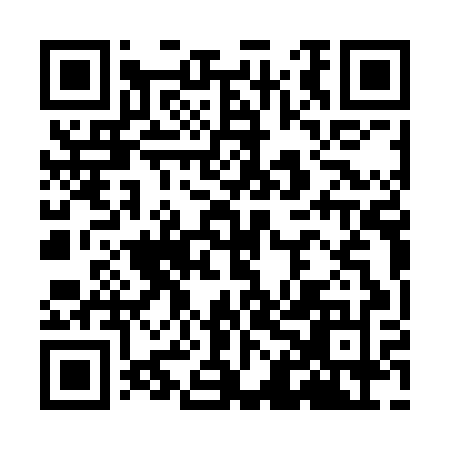 Ramadan times for Beja, PortugalMon 11 Mar 2024 - Wed 10 Apr 2024High Latitude Method: Angle Based RulePrayer Calculation Method: Muslim World LeagueAsar Calculation Method: HanafiPrayer times provided by https://www.salahtimes.comDateDayFajrSuhurSunriseDhuhrAsrIftarMaghribIsha11Mon5:215:216:4812:414:516:356:357:5812Tue5:195:196:4712:414:526:366:367:5913Wed5:185:186:4512:414:526:376:378:0014Thu5:165:166:4412:414:536:386:388:0115Fri5:145:146:4212:404:546:396:398:0216Sat5:135:136:4112:404:556:406:408:0317Sun5:115:116:3912:404:556:416:418:0418Mon5:105:106:3712:394:566:426:428:0519Tue5:085:086:3612:394:576:436:438:0620Wed5:065:066:3412:394:576:446:448:0721Thu5:055:056:3312:384:586:456:458:0822Fri5:035:036:3112:384:596:466:468:0923Sat5:015:016:3012:384:596:476:478:1024Sun5:005:006:2812:385:006:476:478:1125Mon4:584:586:2712:375:016:486:488:1226Tue4:564:566:2512:375:016:496:498:1327Wed4:554:556:2412:375:026:506:508:1428Thu4:534:536:2212:365:036:516:518:1529Fri4:514:516:2112:365:036:526:528:1630Sat4:504:506:1912:365:046:536:538:1731Sun5:485:487:181:356:057:547:549:181Mon5:465:467:161:356:057:557:559:202Tue5:445:447:151:356:067:567:569:213Wed5:435:437:131:356:067:577:579:224Thu5:415:417:121:346:077:587:589:235Fri5:395:397:101:346:087:597:599:246Sat5:385:387:091:346:087:597:599:257Sun5:365:367:071:336:098:008:009:268Mon5:345:347:061:336:098:018:019:279Tue5:325:327:041:336:108:028:029:2910Wed5:315:317:031:336:108:038:039:30